UMW / AZ / PN – 72 / 20			                                              Wrocław, 18.08.2020 r.NAZWA POSTĘPOWANIACzęściowa realizacja projektów budowlanych podstawowego i zamiennego pn.: "Przebudowabudynku dydaktycznego Uniwersytetu Medycznego przy ul. Tytusa Chałubińskiego 5 we Wrocławiu" polegająca na remoncie elewacji i dachu wraz z wymianą stolarki okiennej 
i drzwiowej drewnianej, przeniesieniem zewnętrznych jednostek klimatyzacyjnych 
i wykonaniem zewnętrznych instalacji sanitarnych i elektrycznych, zgodnie z projektami budowlanymi, pozwoleniami na budowę, projektami wielobranżowymi wykonawczymi 
i specyfikacjami STWiORB, z zakresem prac określonym w przedmiarach i w opisie planowanych prac do wykonania w poszczególnych branżach.UNIEWAŻNIENIE POSTĘPOWANIA Uniwersytet Medyczny we Wrocławiu dziękuje Wykonawcy za udział w ww. postępowaniu. Zgodnie z art. 92 ust. 1 pkt 7 ustawy z dnia 29 stycznia 2004 r. Prawo zamówień publicznych (tekst jedn. – Dz. U. 
z 2019 r., poz. 1843 z późn. zm.), zwanej dalej „Pzp”, zawiadamiamy o jego unieważnieniu.Złożone ofertyOfertę złożył następujący Wykonawca, wymieniony w Tabeli: Czynności Zamawiającego podjęte po otwarciu ofert.Zamawiający stwierdził, że cena jedynej oferty złożonej w postępowaniu przewyższa  kwotę, jaką Zamawiający może przeznaczyć na sfinansowanie zamówienia, która wynosi brutto 
3 100 000,00 PLN.Wobec powyższego Zamawiający nie kontynuował badania i oceny oferty Wykonawcy, lecz podjął decyzję o unieważnieniu postępowania. Unieważnienie postepowaniaZamawiający niniejszym unieważnia ww. postępowanie na podstawie art. 93 ust. 1 pkt 4 Pzp, ponieważ oferta z najniższą ceną przewyższa kwotę, którą Zamawiający zamierza przeznaczyć na sfinansowanie zamówienia, a Zamawiający nie może zwiększyć tej kwoty do ceny najkorzystniejszej oferty.Z upoważnienia Rektora UMWp.o. Zastępcy Kanclerza ds. Zarządzania Administracją UMW /-/ Mgr Patryk Hebrowski 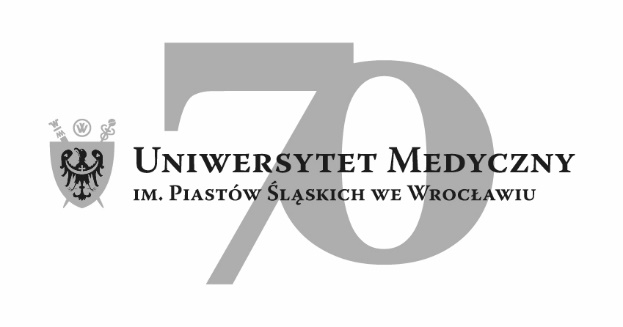 50-367 Wrocław, Wybrzeże L. Pasteura 1Dział Zamówień Publicznych  UMWUl. Marcinkowskiego 2-6, 50-368 Wrocławfax 71 / 784-00-45e-mail: tomasz.kiliszek@umed.wroc.pl50-367 Wrocław, Wybrzeże L. Pasteura 1Dział Zamówień Publicznych  UMWUl. Marcinkowskiego 2-6, 50-368 Wrocławfax 71 / 784-00-45e-mail: tomasz.kiliszek@umed.wroc.plNrWykonawca, adresCena brutto realizacji przedmiotu zamówienia Okres gwarancji1Konsorcjum firm: Lider konsorcjum: Przedsiębiorstwo Budowlane SAWREM Sp. z o.o., Sp. K. Ul. Grota –Rowecki 115B, 52-232 Wrocław Partner konsorcjum: Przedsiębiorstwo Budowlane SAWREM Sp.c. Danuta Sawińska, Tomasz Sawiński Ul. Koskowicka 10, 59-220 Legnica3 880 514,79 zł120 miesięcy